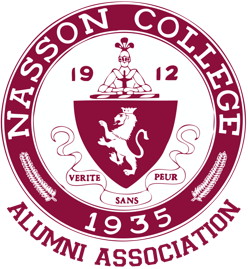 1. Call to order:
The meeting was called to order at 10:02 am by President Constance Witherby, ’73. Connie welcomed and thanked those attending, adding that our snail-mail membership list hovers at around 2,100 members.  We do lose and gain members throughout the year.  2. Board members in attendance and constituting a quorum were:	- President Constance Witherby, ‘73	- Vice-president Craig Dutra, ‘77	- Treasurer Lorraine Dutile Masure, ‘70	- (Acting) Secretary Lorraine Dutile Masure, ‘70	- Charlene Romako (Sharrie) Dumont, ‘60	- James Leach, ‘83	- Dorothy Daly Blake, ‘60	- Carl Johnson, ‘60	- Janice Longfellow, ‘59	- Charles (Ned) O’Hara, ‘74	- Marjorie Moore Sanborn, ‘62	- Kirk Williamson, ‘76	- Mark Hoffman, ‘77	- Suzanne Couture Rouillard, ‘70
3. Guests:	- Michael Russell, Ph. D. (former Nasson Political Science professor nine years)	- Georgie Porgie and the Crybabies4. Secretary’s report:	A motion was made, seconded, and approved to dispense with the reading of the 2019 minutes (which had been emailed to members) and to approve those minutes as presented.5. Moment of silence:	President Witherby called for a moment of silence for deceased members of the Nasson family. Several alumni respectfully expressed the name of remembered and beloved alumni.
6. President’s report: 	Despite COVID-19, both the Admin Committee and the Board of Directors have met over ZOOM, and it is always good to see everyone’s face.  	The purchase of bricks installed at the Flag Plaza to honor or memorialize members of the Nasson family continues to grow each year with 27 new bricks added this year alone.	Connie’s report included the schedule for the day, and it is cited here for archival reasons:	11:00 am – Recoded SMBC (Saturday Morning Breakfast Club) event with guest speaker, Dr. Michael Russell, introduced by Barry Moller, ’78 and featuring toasts from Tom Hardy, ’74, Phil McLaughlin, ’75, and Lee Sawyer, ‘76.  ZOOM participants were strongly urged to have a Bloody Mary at their side to toast as needed.	Noon – Lunch with recorded video segments.  A tribute to Chuck Colley, ’78.  Class of 1965 reunion.  Have lunch and a beer and join in this virtual gathering.	1:00 pm Virtual Campus tour with both recorded and live segments. We will be visiting
Upper Campus, The Hilltop House, Heritage Center, Flag Plaza, the Quad (or what's left of it),
Little Theatre, and Nasson Community Center (gym) as part of this presentation.	2:00 pm -  Class photos. We will schedule times for the classes of '65,'70,'75 and '80 to take group
ZOOM photos during this time. After October 3rd, they will be posted on the Nasson website and
available for download.
	3:00 pm -  Virtual cocktail party hosted by the classes of '75 and '80. (format TBD)
	4:00 pm -  Class of 1970 50th Reunion.
		- IT'S OUR 50TH! - Hoist a glass of Maine MOXIE as we usher you back to another time in our
		   lives. And pass the Cheez-Its, please?
	5:00 pm - Entertainment featuring Georgie Porgie and the Crybabies. This segment will include songs recorded specifically for this year's Homecoming including several from the Bozo Rock Opera which was performed at the Hilltop House in 1975. Recorded songs include their 2015 induction into the Rhode Island Music Hall of Fame. The segment will be moderated by Homecoming Committee members Ned O'Hara and Craig Dutra.
	6:00 pm -  Closing remarks by Connie and the Homecoming Team.7. Treasurer’s report:	Treasurer Lorraine Dutile Masure, ’70 reviewed the 2019 Financial Report, addressing salient points where projected and actual numbers diverged.  Summarily, the organization netted a profit of $2,971 which was deposited in our checking account.  Our portfolio increased by 22%; our savings and checking accountsby 29% for a mean percentage increase of 23%.  A motion to accept the report was made, seconded, and approved.8. Nominating report:	Nominating Committee Chair, Craig Dutra, ’77, nominated the following list of Directors to serve three-year terms (term ending 2023) on the Board:Nina Eastman Chabot, ‘57Charlene (Sharrie) Romako Dumont, ‘60James Leach, ‘83C. Thomas Jagger, ‘59Merrill Marsh, ‘77Greg Gallup, ‘76	A motion was made, seconded, and approved to elect the above returning nominees to a three-year term.	
	Chairman Dutra then nominated two additional Board members to serve three-year terms (term ending 2023):Janet Cotton Fraser, ‘81, volunteer of  many  causes, she is currently employed at St. Anne’s Hospital in Fall River, MA
Richard Berlinsky, ’83 is Principal of Equity Advisory Group/Appraisal Resource Company.  He has served on many community Boards.A motion was made, seconded, and approved to elect the above nominees to a three-year term.Chairman Dutra announced the following officers for the year 2020/2021:President Constance WitherbyVice-President Craig DutraTreasurer Lorraine Dutile MasureSecretary Marynel (Peggy) Ridley Driscoll
9. Old business (President Witherby):	The gym floor replacement has been postponed to December, 2020 due to the COVID pandemic.  The plan is to cut out our existing Nasson seal at center court and preserve it as a display sometime in the future. A new seal will replace it, and two end-court additions will be constructed with “Nasson College Alumni Association” stage side and “Nasson Community Center” quad side.   Gym floor graphics center court and end caps will be jpeg transfers that will be affixed to the floor and polyurethaned along with court lines for surface protection.  The current campaign is to raise funds to sectionally (as contributions allow) replace the antiquated bleachers.10. New business (President Witherby)
	Connie enthusiastically urged attendees to “Save The Date” for next year’s Homecoming:  October 1-3, 2021.11. Adjournment:	The meeting adjourned at 10:40 am.							Respectfully submitted,							Lorraine Dutile Masure							(Acting) Secretary Lorraine Dutile Masure, ‘70	